Business Systems  Exam Practice
11 marksWhich of the following may be an indication of an ineffective Customer relationship Management (CRM) Process in a business?: (1mark)

a) Increased customer base
b) Increased customer loyalty
c) Increased customer complaints 
d) Increased Sales


2. A legal company uses helpdesk software to support its customers.  Explain the benefits and limitations of the legal company using helpdesk software [10marks]Answers:C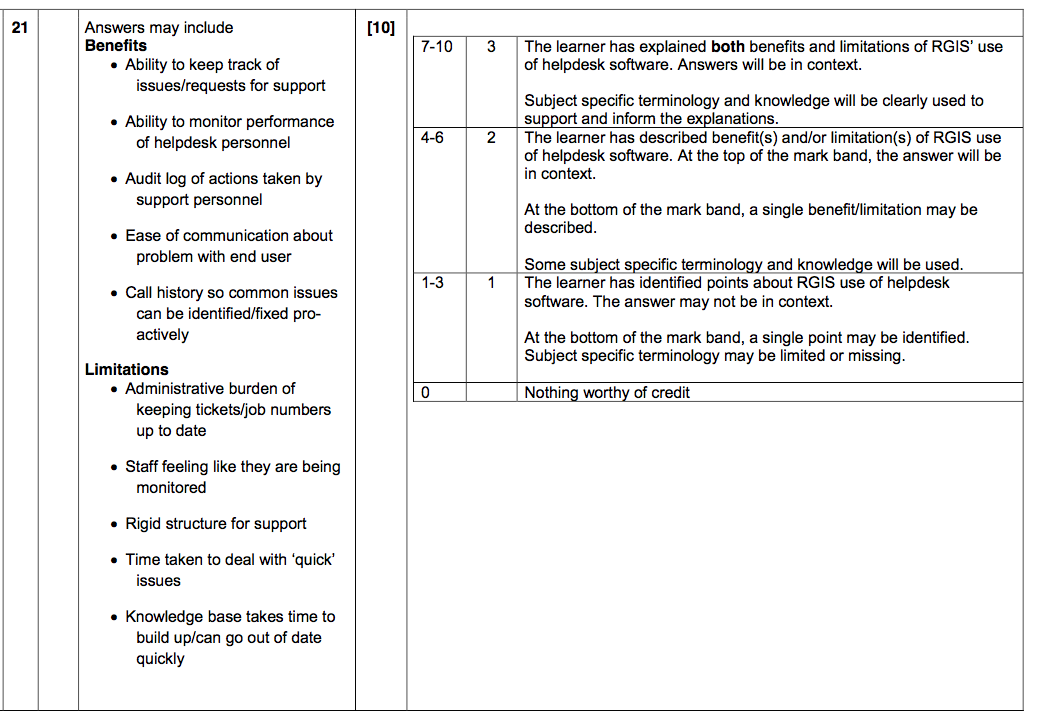 